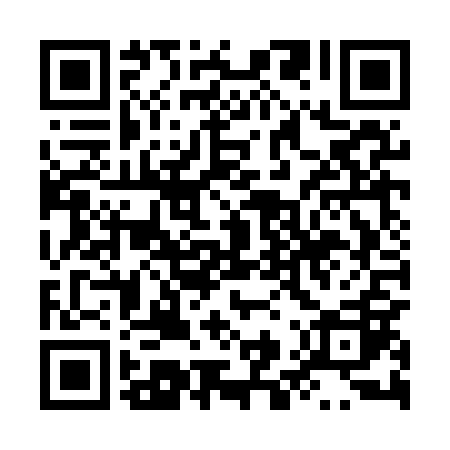 Prayer times for Bialoleka Dworska, PolandWed 1 May 2024 - Fri 31 May 2024High Latitude Method: Angle Based RulePrayer Calculation Method: Muslim World LeagueAsar Calculation Method: HanafiPrayer times provided by https://www.salahtimes.comDateDayFajrSunriseDhuhrAsrMaghribIsha1Wed2:285:0412:335:418:0310:272Thu2:245:0312:335:428:0410:303Fri2:205:0112:335:438:0610:344Sat2:194:5912:335:448:0810:375Sun2:194:5712:335:458:0910:396Mon2:184:5512:335:468:1110:407Tue2:174:5312:335:478:1310:408Wed2:164:5212:335:488:1410:419Thu2:164:5012:325:498:1610:4210Fri2:154:4812:325:508:1810:4211Sat2:144:4612:325:518:1910:4312Sun2:144:4512:325:528:2110:4413Mon2:134:4312:325:538:2210:4414Tue2:124:4212:325:548:2410:4515Wed2:124:4012:325:558:2610:4616Thu2:114:3912:325:568:2710:4617Fri2:114:3712:325:578:2910:4718Sat2:104:3612:335:588:3010:4819Sun2:094:3412:335:598:3210:4820Mon2:094:3312:335:598:3310:4921Tue2:084:3212:336:008:3510:5022Wed2:084:3012:336:018:3610:5023Thu2:084:2912:336:028:3710:5124Fri2:074:2812:336:038:3910:5225Sat2:074:2712:336:038:4010:5226Sun2:064:2612:336:048:4110:5327Mon2:064:2512:336:058:4310:5428Tue2:064:2312:336:068:4410:5429Wed2:054:2312:346:068:4510:5530Thu2:054:2212:346:078:4610:5531Fri2:054:2112:346:088:4710:56